«НАРОДНАЯ  КУКЛА В ВОСПИТАНИИ И РАЗВИТИИ СОВРЕМЕННЫХ ДЕТЕЙ»За последние десятилетия мы утратили народные традиции и вместе с ними большую часть духовно-нравственных ценностей. Результаты этого не заставили себя долго ждать, их плоды – насилие, жестокость, равнодушие, грубость, невежество… мы можем наблюдать ежедневно и повсеместно. А ведь в воспитании ребенка, как полноценной развитой личности, достойного патриота и гражданина своей страны, народные традиции играют огромную роль. Именно в дошкольном возрасте закладывается фундамент внутреннего мира человека, формирующийся на элементарных чувствах гражданственности. Именно в этом возрасте надо побуждать, а не навязывать эти чувства, так как в основе патриотизма лежит духовное самоопределение ребёнка. В дошкольном возрасте у детей игра - является ведущим видом деятельности, а игрушка – незаменимый спутник этих игр.К сожалению, каждый день очень часто можно наблюдать игры детей с игрушками - персонажами зарубежных мультсериалов. В сюжетно-ролевых играх дети всё чаще стараются изображать и подражать отрицательным героям из современных западных фильмов и компьютерных игр - монстры, мертвецы, роботы, непропорциональные человеческие фигуры. Проблема заключается в том, что нежная детская психика воспринимает их как эталон. Весь мир ребенка подстраивается под предлагаемые массовой культурой шаблоны. Классические игрушки детям становятся не интересными. Они либо не играют с ними вообще, либо очень быстро откладывают в сторону и возвращаются к любимым монстрам и чудищам. Игры с такими предметами построены по одному сценарию «охотник-жертва». Для такой игры не нужны дополнительные помощники. Всё это оказывает отрицательное, негативное влияние на психическое развитие и духовно-нравственное воспитание ребёнка, формированию его личности, чувства гражданственности, принадлежности к своей Родине.А ведь самой известной и любимой игрушкой русского народа была тряпичная кукла.Тряпичная кукла считалась самой главной среди других видов кукол, потому что она сохраняла в себе обряды и традиции русского народа. И даже через много-много лет мы можем узнать о старинных праздниках и обычаях через куклу .В настоящее время опубликовано небольшое количество трудов, посвященных воспитанию детей на традициях русской культуры. Среди них можно выделить работы Н. Д. Бартрама, Г. Л. Дайн, Г. В. Луниной .При опросе детей о народных куклах было выявлено, что дети ничего о них не знают, мало знакомы с традициями и обычаями русского народа, народными - календарными праздниками. Был сделан  вывод, что все эти факты могут привести к тому, что наше современное поколение навсегда утратить своё культурное народное наследие, свои нравственные и духовные ценности, передаваемые нам из поколения в поколения нашими предками.Не смотря на обилие современных игрушек, которые предлагают торговые центры, народная самодельная кукла и на сегодняшний день не теряет своей актуальности. С её помощью ребенок не только учится игре, но и развивает фантазию, изучает старинные традиции. Чтобы сохранить и передать будущему поколению культурные и духовно-нравственные ценности нашего народа, мы решили, что нужно возвращать в нашу жизнь и в жизнь наших детей самодельную куклу. В соответствии с ФГОС  и на основе принципов народной педагогики, ведущее место в жизни ребенка в дошкольном учреждении  занимает  самостоятельная игровая деятельность, которая зависит от создания соответствующей развивающей предметно – пространственной  среды и привития игровой культуры.Для решения данных проблем была поставлена цель: создание условий для нравственно-патриотического воспитания детей среднего дошкольного возраста через организацию творческой мастерской «Народная кукла из глубины веков». Определены следующие основные задачи: приобщать детей к историческому, культурному, народному наследию через организацию деятельности в творческой мастерской; познакомить детей с различными видами народных кукол; формировать умение детей изготавливать народных кукол по традиционной технологии; развивать мелкую моторику кисти руки, инициативность, творческую активность детей при изготовлении народных кукол и их декоративном оформлении.Деятельность в творческой мастерской организуется без «призывов» со стороны взрослого, по собственному желанию детей. В процессе работы  обучающимся  предоставляется возможность свободного общения с педагогом и со сверстниками:  могут высказывать свои мысли о процессе создания куклы, поделиться своими знаниями, умениями, рассказать о своих ощущениях и настроении. Творческую мастерскую с интересом  посещают не только дети, но и их родители.Каждая кукла в творческой мастерской - это небольшой шедевр рукоделия, она несет в себе определенный образ, ориентирована на семейные ценности и служит отличным средством для изучения народного костюма. И, самое главное, наши куклы активно побуждают детей к различным играм, требующим их живого участия. «Оживляя» куклу, ребенок ощущает взрослую ответственность: за действия куклы, её «жизнь», слова, поведение. Учится находить адекватное телесное выражение различным эмоциям, чувствам, состояниям. Во время деятельности развивается произвольное внимание и способность к концентрации. Это особенно актуально в век засилья компьютерных игр, которые требуют механического выполнения заданий.Несмотря на традиционные приёмы изготовления, каждая кукла имеет свой индивидуальный характер. Она является зеркалом создателя, отображает его внутренний мир. Процесс изготовления куклы приносит радость. Работа с мягким материалом дает ощущение тепла и нежности. Играя с куклой, ребенок осваивает различные социальные роли.Традиции использования народных игрушек, кукол, помогают сохранить у детей здоровье и ценности человеческих отношений, уважение к народной культуре.Вывод: народная кукла учит детей и взрослых быть великодушными и милосердными, умными и добрыми, проявлять заботу и уважение. Это не только основной источник игр, но и самое доступное и эффективное средство обучения и воспитания детей. Через игру с куклой ребенок познает мир, происходит его социализация в обществе. Кукла служит своеобразным пособием для передачи ребенку знаний о духовном и материальном мире.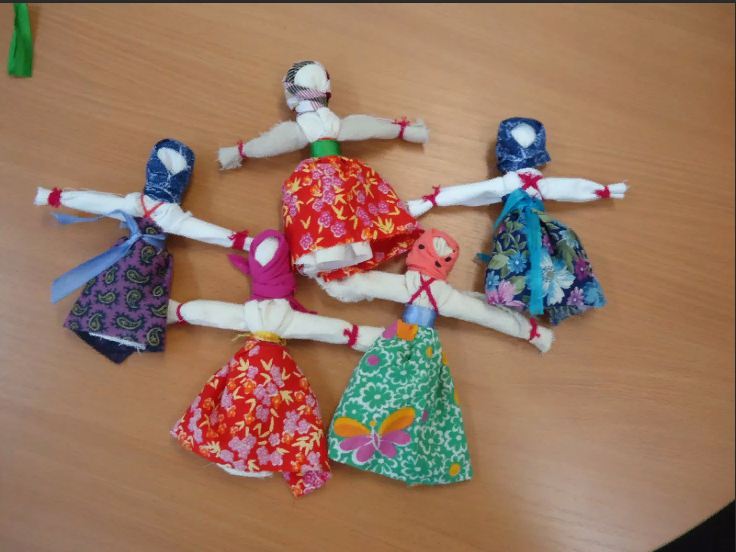 